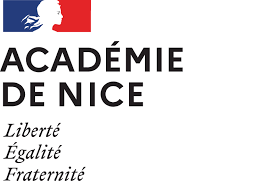 Fiche d’autoévaluation des référentiels d’établissement Certification CAP CA3 – En place à partir de la session 2022Etablissement :APSA support : Les concepteurs du référentiel doivent cocher les cases correspondant à chaque critère d’évaluation.ATTENTION si un seul item est invalidé, cela rend le référentiel non conforme et vous engage à modifier votre proposition avant de la retourner à de la retourner à la commission d’harmonisation pour avis final.*Penser à insérer le tableau de répartition des points dans les degrés de maîtrise des 2 AFLP de la situation d’évaluation 2 (retenus par l’enseignant) selon le choix de l’élève quant aux poids relatifs des 2 AFLP dans la note (4-4/6-2/2-6)Les concepteurs valident les attendusCommission d’harmonisation  valide les attendusPrincipe d’élaboration de l’épreuvePrestation individuelle ou collective face à un publicPrestation individuelle ou collective face à un publicOUI         NON OUI         NON Principe d’élaboration de l’épreuveChoix possibles (niveau de difficulté dans les éléments réalisés, ou dans les composantes artistiques)Choix possibles (niveau de difficulté dans les éléments réalisés, ou dans les composantes artistiques)OUI         NON OUI         NON Principe d’élaboration de l’épreuveAu moins 1 passage par prestationAu moins 1 passage par prestationOUI         NON OUI         NON Principe d’élaboration de l’épreuveFormes d’aide prévues (sécurité active et/ou passive) Formes d’aide prévues (sécurité active et/ou passive) OUI         NON OUI         NON Evaluation de 4 AFLP : dont 2 obligatoires (AFLP1 et 2) et 2 retenus par l’enseignant parmi les AFLP 3,4,5,6Evaluation de 4 AFLP : dont 2 obligatoires (AFLP1 et 2) et 2 retenus par l’enseignant parmi les AFLP 3,4,5,6Evaluation de 4 AFLP : dont 2 obligatoires (AFLP1 et 2) et 2 retenus par l’enseignant parmi les AFLP 3,4,5,6OUI         NON OUI         NON 4 niveaux de maîtrise pour chaque AFLP4 niveaux de maîtrise pour chaque AFLP4 niveaux de maîtrise pour chaque AFLPOUI         NON OUI         NON AFLP ni modifiés ni reformulésAFLP ni modifiés ni reformulésAFLP ni modifiés ni reformulésOUI         NON OUI         NON Situation d’évaluation 1 notée sur 12 pointsSituation d’évaluation 1 notée sur 12 pointsSituation d’évaluation 1 notée sur 12 pointsSituation d’évaluation 1 notée sur 12 pointsPrincipe de construction de la noteAFL1Noté /7 pointsOUI         NON OUI         NON Principe de construction de la noteAFL1Niveau de difficulté /complexité de la prestation pour ajuster la note dans le degré de maîtriseOUI         NON OUI         NON Principe de construction de la noteAFLP 2Noté /5 pointsOUI         NON OUI         NON Situation d’évaluation 2 notée sur 8 pointsSituation d’évaluation 2 notée sur 8 pointsSituation d’évaluation 2 notée sur 8 pointsSituation d’évaluation 2 notée sur 8 pointsPrincipe de construction de la note2 AFLP parmi AFLP 3, 4, 5 et 62 AFLP proposés à l’évaluationOUI         NON OUI         NON Principe de construction de la note2 AFLP parmi AFLP 3, 4, 5 et 6Choix possibles : poids relatifs des 2 AFL dans l’évaluation (4-4/6-2/2-6)*OUI         NON OUI         NON AVIS FINAL DE LA COMMISSION D’HARMONISATION